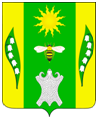 Совет Веселовского сельского поселенияУспенского района внеочередная 58  сессияРЕШЕНИЕот  15 ноября  2017 года								№ 150х. ВеселыйО внесение изменений в решение Совета Веселовского сельского поселения Успенского района от 16 декабря 2016 года № 115 «О бюджете Веселовского сельского поселения Успенского района на 2017год»В связи с необходимостью внесения изменений в решение Совета Веселовского сельского поселения Успенского района от 16 декабря 2016 года № 115 «О бюджете Веселовского сельского поселения Успенского района на 2017 год», Совет Веселовского сельского поселения Успенского района, р е ш и л:1. Внести в решение Совета Веселовского сельского поселения Успенского района от 16 декабря 2016 года № 115 «О бюджете Веселовского сельского поселения Успенского района на 2017 год» следующие изменения:1.1. Пункт 1Решения изложить в следующей  редакции:«1.Утвердить основные характеристики бюджета Веселовского сельского поселения  Успенского района (далее – местный бюджет) на 2017 год:1) общий объем доходов в сумме – 11 111,4  тыс. рублей;2) общий объем расходов в сумме –  11 912,0 тыс. рублей;3) верхний предел муниципального внутреннего долга на 1 января 2018 года в сумме 470,0 тыс. рублей, в том числе верхний предел долга по муниципальным гарантиям в сумме 0 рублей;4) дефицит местного бюджета в сумме  800.6 тыс. рублей.1.2 Приложение №1 «Объем поступлений доходов в местный бюджет по кодам видов (подвидов) доходов и классификации операций сектора государственного управления, относящихся к доходам бюджетов, на 2017 год» к Решению изложить в новой редакции согласно приложения № 3 к настоящему решению.1.3 Приложение № 2 «Распределение бюджетных ассигнований местного бюджета по разделам и подразделам классификации расходов бюджетов на 2017 год к Решению изложить в новой редакции согласно приложения № 5 к настоящему решению. 1.4  Приложение № 3 «Ведомственная структура расходов местного бюджета на 2017 год к Решению изложить в новой редакции согласно приложения № 6 к настоящему решению.1.5  Приложение № 4 «Источники внутреннего финансирования дефицита местного бюджета, перечень статей и видов источников финансирования дефицитов местного бюджета на 2017 год к Решению изложить в новой редакции согласно приложения № 7 к настоящему решению.2. Обнародовать  настоящее решение в соответствии с Уставом Веселовского сельского поселения Успенского района и разместить на официальном сайте администрации Веселовского сельского поселения Успенского района в информационно – телекоммуникационной сети «Интернет».3. Контроль за выполнением настоящего решения возложить на председателя постоянной комиссии по социально-экономическим вопросам, бюджету, финансам, налогам и распоряжению муниципальной собственностью Совета Веселовского сельского поселения Успенского района Бобрышеву В.И.4. Настоящее решение вступает в силу со дня его опубликования и распространяется  на правоотношения, возникшие с 1 января 2017 года.Глава  Веселовского сельскогопоселения Успенского района                                                         Т.Я.Кузнецова                                                            Приложение № 1к решению Совета Веселовскогосельского поселения Успенского районаот 15 ноября   2017 года № 150                                                      Приложение № 3					   к  решению Совета Веселовского                                                      сельского поселения Успенского района                                                      от 16 декабря  2016 года  № 115                                                             Приложение № 2к решению Совета Веселовскогосельского поселения Успенского районаот  15 ноября   2017 года № 150                                                             Приложение № 5к решению Совета Веселовскогосельского поселения Успенского районаот  16 декабря 2016 года  №  115Распределение бюджетных ассигнований местного бюджета по разделам и подразделам классификации расходов бюджетов на 2017 год(тыс. руб.)Глава Веселовского сельскогопоселения Успенского района						Т.Я.Кузнецова                                                            Приложение № 3к решению Совета Веселовскогосельского поселения Успенского районаот  15 ноября  2017 года №  150                                                                                                                             Приложение № 6к решению Совета Веселовскогосельского поселения Успенского районаот  16 декабря 2016 года  № 115Ведомственная структура расходов местного бюджета на 2017 годГлава Веселовского сельскогопоселения Успенского района						Т.Я.КузнецоваПриложение № 4к решению Совета Веселовскогосельского поселения Успенского районаот  15 ноября  2017 года № 150                     Приложение № 7к решению Совета Веселовскогосельского поселения Успенского районаот  16  декабря 2016 года  № 115 Источники внутреннего финансирования дефицита местного бюджета, перечень статей и видов источников финансирования дефицитов местного бюджета на 2017 год(тыс. руб.)Глава Веселовского сельскогопоселения Успенского района						Т.Я.КузнецоваОбъем поступлений доходов в местный бюджет по кодам видов (подвидов) доходов  и классификации операций сектора государственного управления, относящихся к доходам бюджетов, на 2017 годОбъем поступлений доходов в местный бюджет по кодам видов (подвидов) доходов  и классификации операций сектора государственного управления, относящихся к доходам бюджетов, на 2017 годОбъем поступлений доходов в местный бюджет по кодам видов (подвидов) доходов  и классификации операций сектора государственного управления, относящихся к доходам бюджетов, на 2017 годОбъем поступлений доходов в местный бюджет по кодам видов (подвидов) доходов  и классификации операций сектора государственного управления, относящихся к доходам бюджетов, на 2017 годОбъем поступлений доходов в местный бюджет по кодам видов (подвидов) доходов  и классификации операций сектора государственного управления, относящихся к доходам бюджетов, на 2017 годтыс. рублейтыс. рублейКодКодНаименование  доходовСуммыСуммы1 00 00000 00 0000 0001 00 00000 00 0000 000Налоговые и неналоговые доходы4792,84792,81 01 02000 01 0000 110 1 01 02000 01 0000 110 Налог на доходы физических лиц*510,0510,01 03 02000 01 0000 1101 03 02000 01 0000 110Акцизы по подакцизным товарам ( продукции), производимым на территории Российской Федерации*746,4746,41 05 03000 01 0000 110 1 05 03000 01 0000 110 Единый сельскохозяйственный налог *62,162,11 06 01030 10 0000 110      1 06 01030 10 0000 110      Налог на имущество физических лиц, взимаемый по ставкам, применяемым  к объектам налогообложения, расположенным в границах сельских поселения*   300,0300,01 06 06000 10 0000 1101 06 06000 10 0000 110Земельный налог*3 060,03 060,01 11 05035 10 0000 1201 11 05035 10 0000 120Доходы от сдачи в аренду имущества, находящегося в оперативном управлении органов управления сельских поселений и созданных ими учреждений (за исключением имущества муниципальных бюджетных и автономных учреждений)*114,3114,32 00 00000 00 0000 0002 00 00000 00 0000 000Безвозмездные поступления6 318,66 318,62 02 15001 10 0000 1512 02 15001 10 0000 151Дотации бюджетам сельских поселений на выравнивание бюджетной обеспеченности *1779,91779,92 02 29999 10 0000 1512 02 29999 10 0000 151Прочие субсидии бюджетам сельских поселений*4 405,14 405,12 02 35118 10 0000 1512 02 35118 10 0000 151Субвенции бюджетам сельских поселений на осуществление первичного воинского учета на территориях, где отсутствуют военные комиссариаты74,474,42 02 30024 10 0000 1512 02 30024 10 0000 151Субвенции бюджетам сельских поселений на выполнение передаваемых полномочий субъектов Российской Федерации3,83,82 07 05000 10 0000 1802 07 05000 10 0000 180Прочие безвозмездные поступления в бюджеты сельских поселений*50,050,02 18 60010 10 0000 1512 18 60010 10 0000 151Доходы бюджетов сельских  поселений от возврата остатков субсидий, субвенций и иных межбюджетных трансфертов, имеющих целевое назначение, прошлых лет из бюджетов муниципальных районов5,45,4Всего доходов11 111,411 111,4* По  видам и подвидам доходов, входящим в соответствующий группировочный код бюджетной классификации, зачисляемым в местный бюджет в соответствии с законодательством Российской Федерации* По  видам и подвидам доходов, входящим в соответствующий группировочный код бюджетной классификации, зачисляемым в местный бюджет в соответствии с законодательством Российской Федерации* По  видам и подвидам доходов, входящим в соответствующий группировочный код бюджетной классификации, зачисляемым в местный бюджет в соответствии с законодательством Российской Федерации* По  видам и подвидам доходов, входящим в соответствующий группировочный код бюджетной классификации, зачисляемым в местный бюджет в соответствии с законодательством Российской Федерации* По  видам и подвидам доходов, входящим в соответствующий группировочный код бюджетной классификации, зачисляемым в местный бюджет в соответствии с законодательством Российской ФедерацииГлава Веселовского сельскогоГлава Веселовского сельскогоГлава Веселовского сельскогоГлава Веселовского сельскогопоселения Успенского района                                                         Т.Я.  Кузнецовапоселения Успенского района                                                         Т.Я.  Кузнецовапоселения Успенского района                                                         Т.Я.  Кузнецовапоселения Успенского района                                                         Т.Я.  Кузнецовапоселения Успенского района                                                         Т.Я.  Кузнецова№ п/пКод бюджетной классификацииНаименованиеСуммаВсего расходов11 912,0в том числе:1.01 00Общегосударственные вопросы3980,001 02Функционирование высшего должностного лица субъекта Российской Федерации и муниципального образования542,501 04Функционирование Правительства Российской Федерации, высших органов исполнительной власти субъектов Российской Федерации, местных администраций2151,501 06Обеспечение деятельности финансовых, налоговых и таможенных органов и органов финансового (финансово-бюджетного) надзора12,701 11Резервные фонды10,001 13Другие общегосударственные вопросы1263,32.02 00Национальная оборона74,402 03Мобилизационная и вневойсковая подготовка74,43.03 00Национальная безопасность и правоохранительная деятельность138,803 09Защита населения и территории от чрезвычайных ситуаций природного и техногенного характера, гражданская оборона118,803 10Обеспечение пожарной безопасности0,003 14Другие вопросы в области национальной безопасности и правоохранительной деятельности20,04.04 00Национальная экономика844,904 09Дорожное хозяйство (дорожные фонды)816,604 12Другие вопросы в области национальной экономики28,35.05 00Жилищно-коммунальное хозяйство645,405 02Коммунальное хозяйство30,005 03Благоустройство615,46.07 07Образование15,307 07Молодежная политика и оздоровление детей15,37.08 00Культура, кинематография6 155,208 01Культура6 155,28.1105Физическая культура и спорт50,09.13 01Обслуживание государственного внутреннего и муниципального долга8,013 01Обслуживание государственного внутреннего и муниципального долга8,0НаименованиеВедРЗПРЦСРВРБюджетные назначения на год1234567ВСЕГО11912,0Совет Веселовского сельского поселения Успенского района99112,7Общегосударственные вопросы9910112,7Обеспечение деятельности финансовых, налоговых и таможенных органов и органов финансового (финансово-бюджетного) надзора991010612,7Составление и рассмотрение проекта бюджета поселения, утверждение и исполнение бюджета поселения, осуществление контроля за его исполнением, составление и утверждение отчета об исполнении бюджета поселения991010656 0 00 000012,7Осуществление внешнего финансового контроля в сельских поселениях991010656 1 00 0000012,7Расходы на обеспечение функций муниципальных органов991010656 1 00 0019012,7Межбюджетные трансферты991010656 1 00 0019050012,7Иные межбюджетные трансферты991010656 1 00 0019054012,71.Администрация Веселовского сельского поселения Успенского района99211899,3Общегосударственные вопросы992013967.3Функционирование высшего должностного лица субъекта Российской Федерации и муниципального образования9920102542,5Руководство и управление в сфере установленных функций органов местного самоуправления992010250 0 00 00000542,5Обеспечение деятельности главы муниципального образования992010250 1 00 00000542,5Расходы на обеспечение функций муниципальных органов992010250 1 00 00190542,5Расходы на выплату персоналу государственных (муниципальных) органов992010250 1 00 00190120542,5Функционирование Правительства Российской Федерации, высших органов исполнительной власти субъектов Российской Федерации, местных администраций99201042 151,5Обеспечение деятельности администрации муниципального образования992010452 0 00 000002 151.5Обеспечение функционирования администрации муниципального образования992010452 1 00 000002 147,7Расходы на обеспечение функций муниципальных органов992010452 1 00 001902 147,7Расходы на выплату персоналу государственных (муниципальных) органов992010452 1 00 001901201546,1Иные закупки товаров, работ и услуг для обеспечения муниципальных нужд992010452 1 00 00190240567,6Уплата налогов, сборов и иных платежей992010452 1 00 0019085034,0Осуществление отдельных полномочий Российской Федерации и государственных полномочий Краснодарского края992010452 2 00 000003,8Осуществление отдельных государственных полномочий по образованию и организации деятельности административных комиссий992010452 2 00 601903,8Иные закупки товаров, работ и услуг для обеспечения муниципальных нужд992010452 2 00 601902403,8Резервные фонды992011110,0Обеспечение деятельности администрации муниципального образования992011152 0 00 0000010,0Финансовое обеспечение непредвиденных расходов992011152 3 00 0000010,0Резервный фонд администрации муниципального образования992011152 3 00 1049010,0Резервные средства992011152 3 00 1049087010,0Другие общегосударственные вопросы99201131263,3Обеспечение деятельности администрации муниципального образования992011352 0 00 000001263,3Обеспечение деятельности муниципальных учреждений992011352 5 00 000001084,3Расходы на обеспечение деятельности (оказание услуг) муниципальных учреждений)992011352 5 00 005901084,3Расходы на выплату персоналу казенных учреждений992011352 5 00 005901101018,3Иные закупки товаров, работ и услуг для обеспечения муниципальных нужд992011352 5 00 0059024059,9Уплата налогов, сборов и иных платежей992011352 5 00 005908506,1Реализация иных функций связанных с муниципальным управлением992011352 6 00 00000107,9Информационное освещение деятельности органов местного самоуправления 992011352 6 01 00000107,9Иные расходы муниципального образования992011352 6 01 00001107,9Иные закупки товаров, работ и услуг для обеспечения муниципальных нужд992011352 6 01 00001240107,9Прочие обязательства муниципального образования992011352 7 00 0000071,1Прочие расходы муниципального образования 992011352 7 00 000001,1Оплата членских взносов в СМОКК992011352 7 00 099701,1Уплата налогов, сборов и иных платежей992011352 7 00 099708501,1Формирование и размещение муниципального заказа для муниципальных нужд992011352 7 01 0000052,0Расходы на обеспечение деятельности (оказание услуг) муниципальных учреждений992011352 7 01 0059052,0Иные межбюджетные трансферты992011352 7 01 0059054052,0Мероприятия по развитию ТОС992011352 7 04 0000018,0Иные расходы муниципального образования992011352 7 04 0000118,0Иные закупки товаров, работ и услуг для обеспечения муниципальных нужд992011352 7 04 0000124018,02.Национальная оборона9920274,4Мобилизационная и вневойсковая подготовка992020374,4Обеспечение деятельности администрации муниципального образования992020352 0 00 0000074,4Осуществление отдельных полномочий Российской Федерации и государственных полномочий Краснодарского края992020352 2 00 0000074,4Осуществление первичного воинского учета на территориях, где отсутствуют военные комиссары992020352 2 00 5118074,4Расходы на выплату персоналу муниципальных органов992020352 2 00 5118012074,43.Национальная безопасность и правоохранительная деятельность99203138,8Защита населения и территории от чрезвычайных ситуаций природного и техногенного характера, гражданская оборона9920309118,8иные вопросы местного значения992030969 0 00 00000118,8Организация и осуществление мероприятий по территориальной обороне и гражданской обороне, защите населения и территории поселения от чрезвычайных ситуаций природного и техногенного характера992030969 Е 00 00000118,8Решение иных вопросов местного значения992030969 Е 00 00003118,8Иные закупки товаров, работ и услуг для обеспечения муниципальных нужд992030969 Е 00 00003240118,8Обеспечение пожарной безопасности99203100,0Обеспечение первичных мер пожарной безопасности в границах населенных пунктов поселения992031059 0 00 000000,0мероприятия по пожарной безопасности992031059 0 00 102800,0Иные закупки товаров, работ и услуг для обеспечения муниципальных нужд992031059 0 00 102802400,0Другие вопросы в области национальной безопасности и правоохранительной деятельности992031420,0Оказание поддержки гражданам и их объединениям, участвующим в охране общественного порядка, создание условий для деятельности народных дружин992031468 0 00 0000020,0Муниципальная программа « Укрепление правопорядка и усиление борьбы с преступностью на территории Веселовского сельского поселения Успенского района на 2017 год»992031468 1 00 0000020,0Компенсационные выплаты руководителю комиссии по охране правопорядка и  членам комиссии по охране правопорядка992031468 1 01 0000012,0Решение вопросов местного значения992031468 1 01 0000212,0Иные закупки товаров, работ и услуг для обеспечения муниципальных нужд992031468 1 01 0000224012,0Оплата ГСМ992031468 1 02 000008,0Реализация мероприятий программы992031468 1 02 000058,0Иные закупки товаров, работ и услуг для обеспечения муниципальных нужд992031468 1 02 000052408,04.Национальная экономика99204844,9                                                                                                                                                                              Дорожное хозяйство                 ( дорожные фонды)9920409816,6Развитие дорожного хозяйства992040953 0 00 00000816,6Строительство, реконструкция, капитальный ремонт, ремонт и содержание автомобильных дорог общего пользования местного значения992040953 2 00 00000316,6Капитальный ремонт и ремонт автомобильных дорог местного значения, включая проектно-изыскательские работы992040953 2 00 15430316,6Иные закупки товаров, работ и услуг для обеспечения муниципальных нужд992040953 2 00 15430240316,6Муниципальная программа « Осуществление комплекса мер в обеспечении безопасности дорожного движения»992040953 4 00 00000500,0Осуществление комплекса мер в обеспечении безопасности дорожного движения 992040953 4 01 00000500,0Реализация мероприятий программы992040953 4 01 00005500,0Иные закупки товаров, работ и услуг для обеспечения муниципальных нужд992040953 4 01 00005240500.0Другие вопросы в области национальной экономики992041228,3Обеспечение деятельности администрации муниципального образования992041252 0 00 0000028,3Прочие расходы  муниципального образования992041252 7 00 0000028,3Осуществление строительных работ на территории населенных пунктов992041252 7 02 0000028,3Расходы на обеспечение деятельности (оказание услуг) муниципальных учреждений992041252 7 02 0059028,3Иные межбюджетные трансферты992041252 7 02 0059054028,3Содействие в развитии сельскохозяйственного производства, создание условий для развития малого и среднего предпринимательства992041266 0 00 000000,0Развитие субъектов малого и среднего предпринимательства992041266 1 00 000000,0Муниципальная программа «Развитие субьектов  малого и среднего предпринимательства в Веселовском  сельском поселении  Успенского района на 2017 год»992041266 1 01 000000,0Реализация мероприятий программы992041266 1 01 000050,0Иные закупки товаров, работ и услуг для обеспечения муниципальных нужд992041266 1 01 000052400,05.Жилищно-коммунальное хозяйство99205645,4Коммунальное хозяйство992050230,0Обеспечение деятельности администрации муниципального образования992050252 0 00 0000030,0Прочие расходы муниципального образования992050252 7 00 0000030,0Мероприятия по развитию ТОС992050252 7 04 0000030,0Иные расходы муниципального образования992050252 7 04 0000130,0Иные закупки товаров, работ и услуг для обеспечения муниципальных нужд992050252 7 04 0000124030,0Благоустройство9920503615,4Утверждение правил благоустройства территории поселения, устанавливающих, в том числе требования по содержанию зданий (включая жилые дома), сооружений и земельных участков, на которых они расположены, к внешнему виду фасадов и ограждений соответствующих зданий и сооружений, перечень работ по благоустройству и периодичность их выполнения; установление порядка участия собственников зданий (помещений в них) и сооружений в благоустройстве прилегающих территорий; организация благоустройства территории поселения (включая освещение улиц, озеленение территории, установку указателей с наименованиями улиц и номерами домов, размещение и содержание малых архитектурных форм)992050364 0 00 00000615,4Освещение улиц992050364 1 00 00000170.8Уличное освещение992050364 1 01 00000170.8решение вопросов местного значения992050364 1 01 00002170.8Иные закупки товаров, работ и услуг для обеспечения муниципальных нужд992050364 1 01 00002240170.8Прочие мероприятия по благоустройству сельских поселений992050364 5 00 00000439.6решение вопросов местного значения992050364 5 00 00002439.6Иные закупки товаров, работ и услуг для обеспечения муниципальных нужд992050364 5 00 00002240439.6Уплата налогов, сборов и иных платежей992050364 5 00 000028505,06.Образование9920715,3Молодежная политика и оздоровление детей992070715,3Организация и осуществление мероприятий по работе с детьми и молодежью в поселении 992070767 0 00 0000015,3Муниципальная программа « Реализация молодежной политики в  Веселовском сельском поселении Успенского района на 2017 год»992070767 1 00 0000015,3Реализация мероприятий программы992070767 1 00 0000515,3Иные закупки товаров, работ и услуг для обеспечения государственных (муниципальных) нужд992070767 1 00 0000524015,37.Культура и кинематография992086155,2Культура99208016155,2Создание условий для организации досуга и обеспечения жителей поселения услугами организаций культуры 992080161 0 00 00000 6137.2Совершенствование деятельности учреждений культуры по предоставлению муниципальных услуг992080161 1 00 000004 732.3Дома Культуры992080161 1 01 000004599,6Расходы на обеспечение деятельности (оказание услуг) муниципальных учреждений992080161 1 01 005901099,6Субсидии бюджетным учреждениям992080161 1 01 005906101099.6Капитальный и текущий ремонт, материально – техническое обеспечение муниципального бюджетного учреждения « Веселовский сельский дом культуры» администрации Веселовского сельского поселения Успенского района992080161 1 01 60053 3 500,0Субсидии бюджетным учреждениям992080161 1 01 60053 6103500,0Библиотеки992080161 1 02 00000132,7Расходы на обеспечение деятельности (оказание услуг) муниципальных учреждений992080161 1 02 00590132,7Субсидии бюджетным учреждениям992080161 1 02 00590610132,7Муниципальная программа « Развитие Культуры»992080161 2 00 000001 404,9Обеспечение поэтапного повышения уровня средней заработной платы работников муниципальных учреждений  культуры, искусства и кинематографии992080161 2 01 000001082.2Поэтапное повышение уровня средней заработной платы работников муниципальных учреждений в сфере  культуры до средней заработной платы по Краснодарскому краю992080161 2 01 60120676,1Предоставление субсидий бюджетным, автономным учреждениям и иным             некоммерческим организациям992080161 2 01 60120676,1Субсидии бюджетным учреждениям992080161 2 01 60120610676,1Поэтапное повышение уровня средней заработной платы работников муниципальных учреждений в сфере  культуры до средней заработной платы по Краснодарскому краю992080161 2 01 S0120406,1Предоставление субсидий бюджетным, автономным учреждениям и иным             некоммерческим организациям992080161 2 01 S0120406,1Субсидии бюджетным учреждениям992080161 2 01 S0120610406,1Осуществление ежемесячных денежных выплат стимулирующего характера работникам муниципальных учреждений культуры, искусства и кинематографии и имеющих право на их получение992080161 2 02 00000322,7Поэтапное повышение уровня средней заработной платы работников муниципальных учреждений в сфере культуры до средней заработной платы по Краснодарскому краю992080161 2 02 60120229,0Субсидии бюджетным учреждениям992080161 2 02 60120610229,0Осуществление ежемесячных денежных выплат стимулирующего характера работникам муниципальных учреждений культуры, искусства и кинематографии и имеющих право на их получение992080161 2 02 S012093,7Субсидии бюджетным учреждениям992080161 2 02 S012061093,7Организация и осуществление мероприятий по работе с детьми и молодежью в поселении992080167 0 00 0000018,0Муниципальная программа «Реализация молодежной политики в Веселовском сельском поселении Успенского района на 2017 год»992080167 1 00 0000018,0Реализация мероприятий программы992080167 1 00 0000518,0Субсидии бюджетным учреждениям992080167 1 00 0000561018,08Физическая культура и спорт992110050,0Другие вопросы в области физической культуры и спорта992110562 0 00 0000050,0организация проведения спортивных мероприятий992110562 1 00 0000050,0решение вопросов местного значения992110562 1 00 0000250,0Иные закупки товаров, работ и услуг для обеспечения муниципальных нужд992110562 1 00 0000224050,09.Обслуживание государственного и муниципального долга992138,0Обслуживание государственного внутреннего и муниципального долга99213018,0Управление муниципальными финансами992130154 0 00 000008,0Управление муниципальным долгом и муниципальными финансовыми активами992130154 2 00 000008,0Процентные платежи по муниципальному долгу992130154 2 00 105208,0Обслуживание муниципального долга992130154 2 00 105207308,0Код бюджетной классификацииНаименование групп, подгрупп, статей, подстатей, элементов, программ, кодов экономической классификации источников внутреннего финансирования дефицита бюджетаСумма123Источники финансирования дефицита бюджетов – всего800,6992 01 00 00 00 00 0000 000Источники внутреннего финансирования дефицита бюджетов – всего800,6992 01 03 00 00 00 0000 000Бюджетные кредиты от других бюджетов бюджетной системы Российской Федерации90,0992 01 03 01 00 00 0000 700Получение бюджетных кредитов от других бюджетов бюджетной системы РФ в валюте Российской Федерации470,0992 01 03 01 00 10 0000 710Получение кредитов от других бюджетов бюджетной системы РФ бюджетам поселений в валюте Российской Федерации470,0992 01 03 01 00 00 0000 800Погашение бюджетных кредитов, полученных от других бюджетов бюджетной системы Российской Федерации в валюте Российской Федерации- 560,0992 01 03 01 00 10 0000 810Погашение бюджетами поселений кредитов от других бюджетов бюджетной системы Российской Федерации в валюте Российской Федерации- 560,0000 01 05 00 00 00 0000 000Изменение остатков средств на счетах по учету средств бюджета890,6000 01 05 02 01 10 0000 500Увеличение прочих остатков денежных средств бюджета муниципального образования- 11581,4  992 01 05 02 01 10 0000 510Увеличение прочих остатков денежных средств бюджета муниципального образования- 11581,4000 01 05 02 01 10 0000 600Уменьшение прочих остатков денежных средств бюджетов12472,0992 01 05 02 01 10 0000 610Уменьшение прочих остатков денежных средств бюджета муниципального образования12472,0